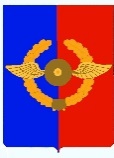 Российская ФедерацияАДМИНИСТРАЦИЯСреднинского городского поселенияУсольского муниципального районаИркутской областиП О С Т А Н О В Л Е Н И Е От   06.12.2022 г.                                                                                       № 105р.п. Средний         О внесении изменений в муниципальную программу «О противодействии терроризму и экстремизму, обеспечение пожарной безопасности на территории городского поселения Среднинского муниципального образования на 2020 – 2026 годы», утвержденную постановлением администрации городского поселения Среднинского муниципального образования от 30.12.2019 г. № 98 (в редакции от 04.08.2020 г. № 43, от 19.04.2021 г. № 26, от 27.10.2021 г. № 67, от 21.12.2021 г. № 91, от 26.04.2022 г. № 34)В связи с необходимостью корректировки финансирования основных мероприятий муниципальной программы «О противодействии терроризму и экстремизму, обеспечение пожарной безопасности на территории городского поселения Среднинского муниципального образования на 2020 – 2026 годы», в соответствии с Порядком разработки утверждения и реализации муниципальных программ Среднинского муниципального образования, утверждённым постановлением от 02 ноября 2017 года № 76, руководствуясь статьями 23, 47 Устава Среднинского муниципального образования, администрация Среднинского городского поселения Усольского муниципального района Иркутской областиПОСТАНОВЛЯЕТ:1. Таблицу 2 «Ресурсное обеспечение реализации муниципальной программы за счет средств бюджета городского поселения Среднинского муниципального образования» муниципальной программы «О противодействии терроризму и экстремизму, обеспечение пожарной безопасности на территории городского поселения Среднинского муниципального образования на 2020 – 2026 гг.», утвержденную постановлением администрации городского поселения Среднинского муниципального образования от 30.12.2019 г. № 98 (в редакции от 04.08.2020 г. № 43, от 19.04.2021 г. № 26, от 27.10.2021 г. № 67, от 21.12.2021 г. № 91, от 26.04.2022 г. № 34)  изложить в новой редакции (Приложение).2. Учесть данные изменения при финансировании мероприятий муниципальной программы.3. Опубликовать настоящее постановление в газете «Информационный бюллетень Среднинского муниципального образования» и разместить в сетевом издании «Официальный сайт городского поселения Среднинского муниципального образования» в информационно-телекоммуникационной сети Интернет (http: srednyadm.ru).4. Настоящее постановление вступает в силу со дня его официального опубликования.5. Контроль за исполнением настоящего постановления оставляю за собой.Глава Среднинского городского поселения Усольского муниципального района                                             М.А. СемёноваПриложение к постановлению администрации Среднинского городского поселения Усольского муниципального района Иркутской областиПриложение к постановлению администрации Среднинского городского поселения Усольского муниципального района Иркутской областиот __________2022 г.  № ____от __________2022 г.  № ____Таблица 2Ресурсное обеспечение реализации муниципальной программы за счет средств бюджета 
городского поселения Среднинского муниципального образования 
«О противодействии терроризму и экстремизму, обеспечение пожарной безопасности на территории городского поселения Среднинского муниципального образования на 2020 – 2026 год»Ресурсное обеспечение реализации муниципальной программы за счет средств бюджета 
городского поселения Среднинского муниципального образования 
«О противодействии терроризму и экстремизму, обеспечение пожарной безопасности на территории городского поселения Среднинского муниципального образования на 2020 – 2026 год»Ресурсное обеспечение реализации муниципальной программы за счет средств бюджета 
городского поселения Среднинского муниципального образования 
«О противодействии терроризму и экстремизму, обеспечение пожарной безопасности на территории городского поселения Среднинского муниципального образования на 2020 – 2026 год»Ресурсное обеспечение реализации муниципальной программы за счет средств бюджета 
городского поселения Среднинского муниципального образования 
«О противодействии терроризму и экстремизму, обеспечение пожарной безопасности на территории городского поселения Среднинского муниципального образования на 2020 – 2026 год»Ресурсное обеспечение реализации муниципальной программы за счет средств бюджета 
городского поселения Среднинского муниципального образования 
«О противодействии терроризму и экстремизму, обеспечение пожарной безопасности на территории городского поселения Среднинского муниципального образования на 2020 – 2026 год»Ресурсное обеспечение реализации муниципальной программы за счет средств бюджета 
городского поселения Среднинского муниципального образования 
«О противодействии терроризму и экстремизму, обеспечение пожарной безопасности на территории городского поселения Среднинского муниципального образования на 2020 – 2026 год»Ресурсное обеспечение реализации муниципальной программы за счет средств бюджета 
городского поселения Среднинского муниципального образования 
«О противодействии терроризму и экстремизму, обеспечение пожарной безопасности на территории городского поселения Среднинского муниципального образования на 2020 – 2026 год»Ресурсное обеспечение реализации муниципальной программы за счет средств бюджета 
городского поселения Среднинского муниципального образования 
«О противодействии терроризму и экстремизму, обеспечение пожарной безопасности на территории городского поселения Среднинского муниципального образования на 2020 – 2026 год»Ресурсное обеспечение реализации муниципальной программы за счет средств бюджета 
городского поселения Среднинского муниципального образования 
«О противодействии терроризму и экстремизму, обеспечение пожарной безопасности на территории городского поселения Среднинского муниципального образования на 2020 – 2026 год»Ресурсное обеспечение реализации муниципальной программы за счет средств бюджета 
городского поселения Среднинского муниципального образования 
«О противодействии терроризму и экстремизму, обеспечение пожарной безопасности на территории городского поселения Среднинского муниципального образования на 2020 – 2026 год»Наименование программы, подпрограммы, основного мероприятия, мероприятия, проектаОтветственный исполнитель, соисполнители, участники, исполнители мероприятийОбъем финансирования, рубОбъем финансирования, рубОбъем финансирования, рубОбъем финансирования, рубОбъем финансирования, рубОбъем финансирования, рубОбъем финансирования, рубОбъем финансирования, рубНаименование программы, подпрограммы, основного мероприятия, мероприятия, проектаОтветственный исполнитель, соисполнители, участники, исполнители мероприятий2020 год2021 год2022 год2023 год2024 год2025 год2026 годВсего12345678910Программа
 «О противодействии терроризму и экстремизму, обеспечение пожарной безопасности на территории городского поселения Среднинского муниципального образования» на 2020-2026 г,
В том числе:всего, в том числе:91 060,0035 000,001 777 700,0035 000,0035 000,0035 000,0035 000,002 043 760,00Программа
 «О противодействии терроризму и экстремизму, обеспечение пожарной безопасности на территории городского поселения Среднинского муниципального образования» на 2020-2026 г,
В том числе:ответственный исполнитель программы
Администрация СМО, заместитель главы91 060,0035 000,001 777 700,0035 000,0035 000,0035 000,0035 000,002 043 760,00Основное мероприятие 1 «Защита населения и территории городского поселения Среднинского муниципального образования от чрезвычайных ситуации экстремизму и обеспечение пожарной безопасности на территории городского поселения Среднинского муниципального образования» на 2020-2026 годыАдминистрация СМО, заместитель главы91 060,0030 000,0034 712,3730 000,0030 000,0030 000,0030 000,00275 772,37Информационные плакаты, стенды, листовкиАдминистрация СМО, заместитель главы0,005 000,0010 000,005 000,005 000,005 000,005 000,0035 000,00Обработка подъездов, квартир, улиц, общественных мест антисептическим средствами по противодействию новой коронавирусной инфекции COVID-19Администрация СМО, заместитель главы55 000,000,000,000,000,000,000,0055 000,00Покупка средств индивидуальной защиты отдельным категориям гражданАдминистрация СМО, заместитель главы0,000,000,000,000,000,000,000,00Приобретение (изготовление) аншлагов, баннеров и плакатов по противопожарной тематике и тематике в области ЧСАдминистрация СМО, заместитель главы0,000,008 312,375 000,005 000,005 000,005 000,0028 312,37Заключение договоров с ВДПО на обслуживание автоматической пожарной сигнализации (АПС) в здании администрацииАдминистрация СМО, заместитель главы15 600,0014 400,0010 800,0014 400,0014 400,0014 400,0014 400,0098 400,00Приобретение противопожарного инвентаря, огнетушителей; заправка огнетушителейАдминистрация СМО, заместитель главы20 460,005 600,005 600,005 600,005 600,005 600,005 600,0054 060,00Экономическое стимулирование участия граждан и организаций в добровольной пожарной охранеАдминистрация СМО, заместитель главы0,005 000,000,000,000,000,000,005 000,00Обучение населения мерам пожарной безопасностиАдминистрация СМО, заместитель главы0,000,000,000,000,000,000,000,00Экономическое стимулирование участия граждан и организаций в добровольной пожарной охранеАдминистрация СМО, заместитель главы0,000,000,000,000,000,000,000,00Разработка технической документации системы противопожарной защитыАдминистрация СМО, заместитель главы--0,000,000,000,000,000,00Основное мероприятие 2 «Защита населения и территории городского поселения Среднинского МО от чрезвычайных ситуаций по противодействию терроризму на 2021-2026 годы»Администрация СМО, заместитель главы0,005 000,001 742 987,635 000,005 000,005 000,005 000,001 767 987,63Приобретение инженерно-технических средств по противодействию терроризму и экстремизмуАдминистрация СМО, заместитель главы0,005 000,000,005 000,005 000,005 000,005 000,0025 000,00Приобретение (изготовление) аншлагов, баннеров и плакатов по противодействию терроризму и экстремизму Администрация СМО, заместитель главы0,000,005 000,000,000,000,000,005 000,00Приобретение автономных дымовых пожарных извещателейАдминистрация СМО, заместитель главы0,000,006 500,000,000,000,000,006 500,00Установка системы оповещения населенияАдминистрация СМО, заместитель главы--1 666 487,630,000,000,000,001 666 487,63Разработка плана гражданской обороны и защиты  населенияАдминистрация СМО, заместитель главы--65 000,000,000,000,000,0065 000,00